В целях определения местоположения границ образуемых и изменяемых земельных участков, в соответствии с Градостроительным кодексом Российской Федерации, решением Совета депутатов города Новосибирска от 21.05.2008 № 966 «О Порядке подготовки документации по планировке территории города Новосибирска», постановлениями мэрии города Новосибирска от 28.11.2013 № 11138 «Об утверждении проекта планировки территории Ключ-Камышенского плато», от 15.06.2015 № 4067 «Об утверждении проекта планировки территории от ул. Автогенной до реки Плющихи в Октябрьском районе», от 22.03.2017 № 1136 «О подготовке проекта межевания территории, предназначенной для размещения линейного объекта инженерной инфраструктуры местного значения – «строительство системы канализации жилого массива Ключ-Камышенское плато Д 1000 мм, протяженностью 1,6 км», в границах проекта планировки территории Ключ-Камышенского плато, проекта планировки территории от ул. Автогенной до реки Плющихи в Октябрьском районе», руководствуясь Уставом города Новосибирска, ПОСТАНОВЛЯЮ:1. Утвердить проект межевания территории, предназначенной для размещения линейного объекта инженерной инфраструктуры местного значения – «строительство системы канализации жилого массива Ключ-Камышенское плато Д 1000 мм, протяженностью 1,6 км», в границах проекта планировки территории Ключ-Камышенского плато, проекта планировки территории от ул. Автогенной до реки Плющихи в Октябрьском районе (приложение).2. Департаменту строительства и архитектуры мэрии города Новосибирска разместить постановление на официальном сайте города Новосибирска в информационно-телекоммуникационной сети «Интернет».3. Департаменту информационной политики мэрии города Новосибирска в течение семи дней со дня издания постановления обеспечить опубликование постановления.4. Контроль за исполнением постановления возложить на заместителя мэра города Новосибирска – начальника департамента строительства и архитектуры мэрии города Новосибирска.Гальянова2275008ГУАиГПриложениек постановлению мэриигорода Новосибирскаот 02.06.2017 № 2559ПРОЕКТмежевания территории, предназначенной для размещения линейного объекта инженерной инфраструктуры местного значения – «строительство системы канализации жилого массива Ключ-Камышенское плато Д 1000 мм, протяженностью 1,6 км», в границах проекта планировки территории Ключ-Камышенского плато, проекта планировки территории от ул. Автогенной до реки Плющихи в Октябрьском районе1. Текстовая часть проекта межевания территории (приложение 1).2. Чертеж межевания территории (приложение 2).____________Приложение 1к проекту межевания территории, предназначенной для размещения линейного объекта инженерной инфраструктуры местного значения – «строительство системы канализации жилого массива Ключ-Камышенское плато Д 1000 мм, протяженностью 1,6 км», в границах проекта планировки территории Ключ-Камышенского плато, проекта планировки территории от ул. Автогенной до реки Плющихи в Октябрьском районеТЕКСТОВАЯ ЧАСТЬпроекта межевания территории_______________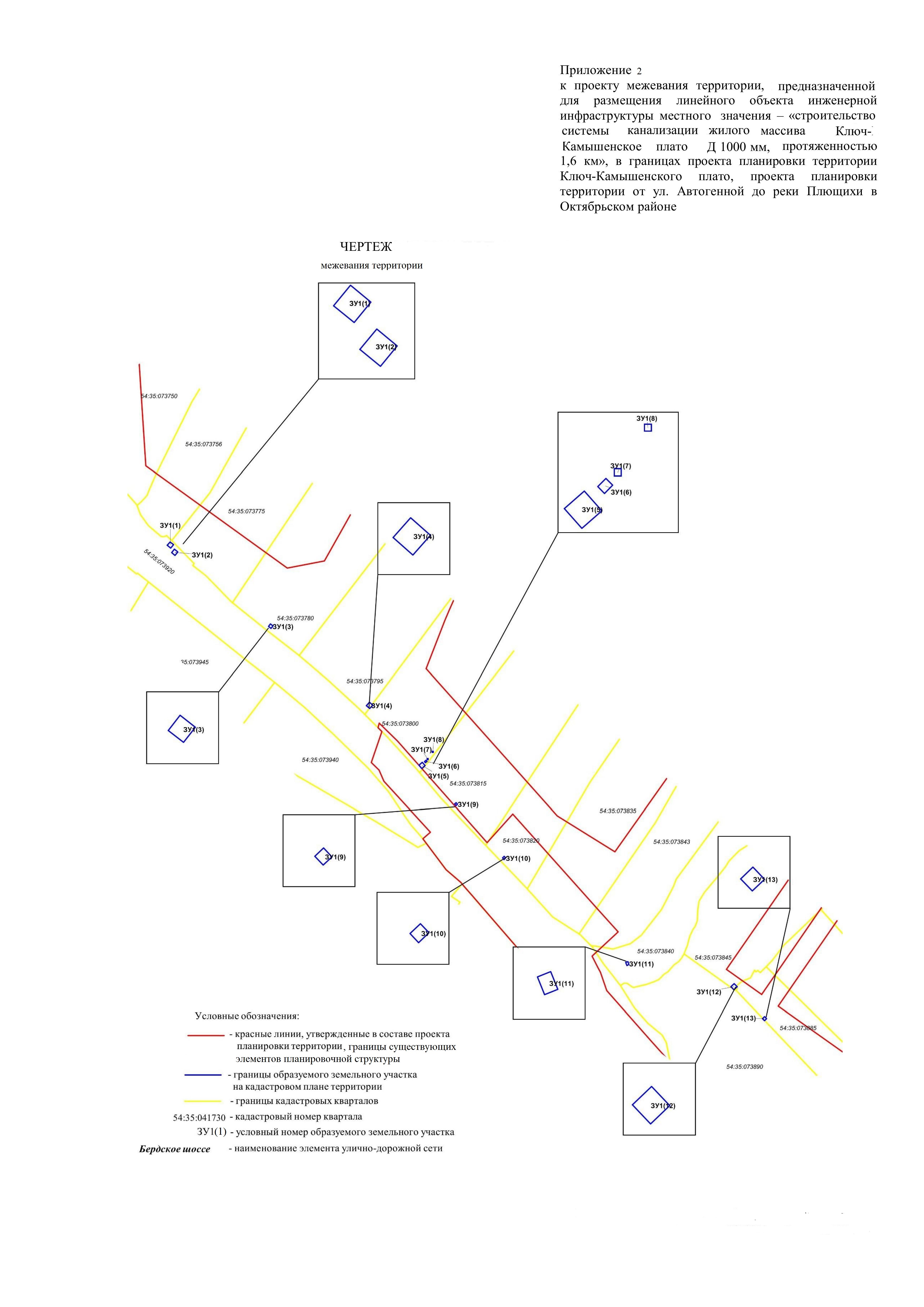 _________________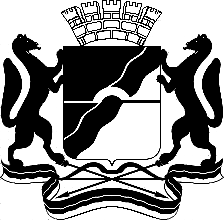 МЭРИЯ ГОРОДА НОВОСИБИРСКАПОСТАНОВЛЕНИЕОт  	  02.06.2017		№     2559	О проекте межевания территории, предназначенной для размещения линейного объекта инженерной инфраструктуры местного значения – «строительство системы канализации жилого массива Ключ-Камышенское плато Д 1000 мм, протяженностью 1,6 км», в границах проекта планировки территории Ключ-Камышенского плато, проекта планировки территории от ул. Автогенной до реки Плющихи в Октябрьском районеМэр города Новосибирска      А. Е. ЛокотьУсловный номер образуемого земельного участка на чертеже межевания территорииУчетный номер кадастрового кварталаВид разрешенного использования образуемого земельного участка в соответствии с проектом планировки территорииПлощадь образуемого земельного участка, гаАдрес земельного участкаВозможные способы образования земельного участка123456ЗУ154:35:000000Коммунальное обслуживание 0,00215Российская Федерация, Новосибирская область, город Новосибирск, ул. Лазо, (1)Путем образования земельного участка из земель, находящихся в муниципальной или государственной собственностиИтого:0,00215